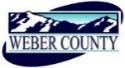 PUBLIC NOTICE is hereby given that the Board of Commissioners of Weber County, Utah will hold a regular commission meeting in the Commission Chambers at 2380 Washington Blvd., Ogden, Utah, on Tuesday, the 23rd day of February 2021, commencing at 10:00 a.m.This meeting is also available by Zoom: link- https://zoom.us/j/98286152984?pwd=TEZicTNvLzlTdWQ3Sk0yaDBvR3p2UT09Meeting ID: 982 8615 2984Passcode: 106808Phone- 1(312)626- 6799The agenda for the meeting consists of the following:Welcome- Commissioner HarveyB. 	Pledge of Allegiance- Commissioner FroererC.	Invocation- Commissioner JenkinsD.	Thought of the Day- Commissioner HarveyE.	Public Comments- (please limit comments to 3 minutes).F.	Consent Items-1.	Request for approval of warrants #3553-3577 and #456796-457018 in the amount of $1,470,901.69.2. 	Request for approval of purchase orders in the amount of $71,638.38.3.	Request for approval of minutes for the meeting held on February 16, 2021.4.	Request for approval of new business licenses.5.	Request from the Golden Spike Event Center for approval to surplus a Fax Machine. 6.	Request for approval of a Deferral Agreement by and between Weber County and Brenda Burton as Trustee of the Brenda Burton Trust, for curb, gutter, sidewalk, pavement, and public utilities7.	Request for approval of Retirement Agreements by and between Weber County and the following individuals:				Nicole Walter				Julie Donnelson8.	Request for approval of Deputy Sheriff Basic Training Reimbursement Agreements by and between Weber County and the following individuals:							Dylan Goodwin				Houston Sutton				Richard Shuck				Sierra Thornock				Evan Clawson				Tanya Strong				Samuel Richey				Lori Stoddard				Jordan Nuffer				Alex HuntsmanG.	Commissioner Comments-   	H.           Adjourn-CERTIFICATE OF POSTINGThe undersigned duly appointed Executive Coordinator in the County Commission Office does hereby certify that the above notice and agenda were posted as required by law this 19th day of February, 2021.																						_______________________________													Shelly Halacy In compliance with the Americans with Disabilities Act, persons needing auxiliary services for these meetings should call the Weber County Commission Office at 801-399-8405 at least 24 hours prior to the meeting. This meeting is streamed live. Information on items presented can be found by clicking highlighted words at the end of the item.